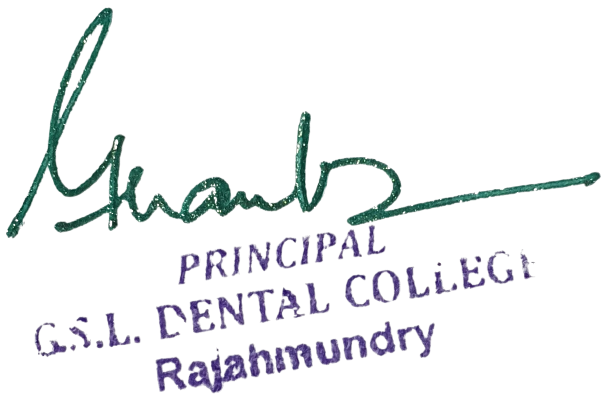 S.
NOYearName of the Full-time teacherDesignationName of the departmentYear of appointmentNature of the sanctioned postNUMBER OF YEARS OF TEACHING EXPERIENCE12021Dr.B.Rajendra PrasadProfessor & HODPROSTHO2013FULL TIME822021Dr. G. SubbarayuduProfessorPROSTHO2014FULL TIME732021Dr.R.PriyadarshiniReaderPROSTHO2015FULL TIME642021Dr.P.Raveen TejaReaderPROSTHO2014FULL TIME752021Dr.V.GowthamReaderPROSTHO2016FULL TIME562021Dr. V. SrinivasSr.LecturerPROSTHO2019FULL TIME272021Dr. U.S.B.LakshmiSr.LecturerPROSTHO2017FULL TIME482021Dr. Rajasekhar BSr.LecturerPROSTHO2019FULL TIME292021Dr.CH.AnupamaSr.LecturerPROSTHO2019FULL TIME2102021DR.KRANTHI KIRANSr. lecturerPROSTHO2021FULL TIME0112021Dr.SRNV HARISH VSr.LecturerPROSTHO2019FULL TIME2122021Dr. M. Padma PraveenaTutorPROSTHO2014FULL TIME7132021Dr.J.Anantha NagProfessor & HODOMFS2014FULL TIME7142021Dr.P.Srinivasa RajuprofessorOMFS2016FULL TIME5152021Dr.V.R.Chandrababu PProfessorOMFS2014FULL TIME7162021Dr.D.SrikanthProfessorOMFS2016FULL TIME5172021Dr.P.Siva ganeshReaderOMFS2015FULL TIME6182021Dr. K. MANOJ KUMARReaderOMFS2016FULL TIME5192021Dr.Bharat PrakashSr.LecturerOMFS2019FULL TIME2202021Dr.SURYA KIRAN TSr.LecturerOMFS2020FULL TIME1212021Dr.BHARATH RAM GSr.LecturerOMFS2020FULL TIME1222021Dr.G .SATYAVANISr.LecturerOMFS2020FULL TIME1232021Dr.S.PriyankaTutorOMFS2015FULL TIME6242021Dr.VEENA ARALIProfessor & HODPEDO2019FULL TIME2252021Dr. Ratna AdityaProfessorPEDO2020FULL TIME1262021Dr. J.T.PavithraReaderPEDO2013FULL TIME8272021Dr. R. HarikaReaderPEDO2019FULL TIME2282021Dr.V.Charan TejaReaderPEDO2018FULL TIME3292021Dr.M.Alekhya ChowdarySr.LecturerPEDO2018FULL TIME3302021Dr. P. Brahmanna ChowdarySr.LecturerPEDO2017FULL TIME4312021Dr. G. SunilPrincipalORTHO2013FULL TIME8322021Dr.R.S.V.M.RaghuramReaderORTHO2014FULL TIME7332021Dr.I.RanganayakuluReaderORTHO2017FULL TIME4342021Dr.B.Vijaya KrishnaReaderORTHO2015FULL TIME6352021Dr.Ch.Anand ViswanadhSr.LecturerORTHO2018FULL TIME3362021Dr.SUVARCHALA DEVI. RSr.LecturerORTHO2020FULL TIME1372021Dr. B. SushanthiSr.LecturerORTHO2017FULL TIME4382021Dr.S.Harikrishnam rajuReaderPHD2014FULL TIME7392021Dr. Shaik Kamal shahReaderPHD2018FULL TIME3402021Dr.. GLS NavyaTutorPHD2015FULL TIME6412021Dr. A. Sriram PrasadTutorPHD2021FULL TIME0422021Dr. N.Govind RajkumarProf & HODORALPATH2019FULL TIME2432021Dr. J. SumanthiprofessorORALPATH2014FULL TIME7442021Dr.K.Roja lakshmiReaderORALPATH2014FULL TIME7452021Dr.A.Sudarshan KumarReaderORALPATH2014FULL TIME7462021Dr.Sahana AshokReaderORALPATH2017FULL TIME4472021Dr.Jyothi SangineediSr.LecturerORALPATH2018FULL TIME3482021Dr.MANOJ KUMAR BOBBILISr.LecturerORAL PATH2019FULL TIME2492021Dr.K.RAMAKRISHNA RAJUProf & HODCONS2019FULL TIME2502021Dr. S. Vijay KumarProfessorCONS2012FULL TIME9512021Dr.S.Murali Krishnam RajuReaderCONS2013FULL TIME8522021Dr.Ch.JyothiReaderCONS2014FULL TIME7532021Dr. A. SrividyaSr. lecturerCONS2019FULL TIME2542021Dr.E.MallikarjunaReaderCONS2017FULL TIME4552021Dr.Bhanu Pratap.VSr.LecturerCONS2018FULL TIME3562021Dr.Zaheer AhmedSr.LecturerCONS2018FULL TIME3572021Dr.CH.Lakshmi BharathiSr.LecturerCONS2019FULL TIME2582021Dr.U . PRAGNYASr.LecturerCONS2020FULL TIME1592021Dr. ch.priyanka reddySr.LecturerCONS2021FULL TIME0602021Dr. Deshpande Ashwini SureshProf & HODOMR2020FULL TIME1612021Dr.K.RamyaReaderOMR2014FULL TIME7622021Dr. A. SatishReaderOMR2019FULL TIME2632021Dr.A.D.N.DEEPIKASr. lecturerOMR2019FULL TIME2642021Dr.M.SaradaSr.LecturerOMR2017FULL TIME4652021Dr.B.KRISHNA SAHISr.LecturerOMR2021FULL TIME0662021Dr. Sita GogulaSr.LecturerOMR2019FULL TIME2672021Dr.Ashok KPProf& HODPERIO2017FULL TIME4682021Dr.M.Aswini KumarSr. ProfessorIMPLANTOLOGY2017FULL TIME4692021Dr.G.SatyanarayanaProfessorPERIO2015FULL TIME6702021Dr.M.AnupamaReaderPERIO2014FULL TIME7712021Dr.T.S.S.ManikantaReaderPERIO2015FULL TIME6722021Dr.Shankara Narayana SarmaSr.LecturerPERIO2017FULL TIME4732021Dr.SINDHURI YSr.LecturerPERIO2020FULL TIME1742021Dr.A.CHAITANYASr.LecturerPERIO2021FULL TIME0752021DR.DIVYA AGRAWALProfessorANATOMY2017FULL TIME4762021DR.NAMALA SURYA KUMARIProfessorANATOMY2012FULL TIME9772021DR.V SUBASHINI RANIProfessor &HODANATOMY2007FULL TIME14782021DR.CH.SRINIVASProfessor&HODPHYSIOLOGY2012FULL TIME9792021DR.G KAVITHA MARITAProfessor PHYSIOLOGY2009FULL TIME12802021DR.P.USHA KIRANProfessor & HODBIOCHEMISTRY2012FULL TIME10812021DR.K.V.N.MALLIKARJUNA RAOProfessorBIOCHEMISTRY2009FULL TIME12822021DR.K.KISHOREAssistant ProfessorBIOCHEMISTRY2006FULL TIME15832021DR.RAVIBABU KOMARAMProfessor & HODPHARMACOLOGY2009FULL TIME12842021DR.SANJAY KUMARProfessor PHARMACOLOGY2017FULL TIME4852021DR. D. LALITHA DEVIProfessor PHARMACOLOGY2005FULL TIME16862021DR.SATYA PRAKASH VENTAKACHALAM TURLAPAIProfessor & HODPATHOLOGY2008FULL TIME13872021DR.MARK RUTH PRASANNAProfessorPATHOLOGY2013FULL TIME8882021DR.MANISHA MOHAPATRAProfessorPATHOLOGY2005FULL TIME16892021DR.P.GAYATHRI DEVIProfessor PATHOLOGY2013FULL TIME11902021DR.HERMAN SINGHProfessor &HODMICROBIOLOGY2004FULL TIME17912021DR.SUGUNESHWARIProfessorMICROBIOLOGY2017FULL TIME4922021DR.JAYA CHANDRAProfessorMICROBIOLOGY2003FULL TIME18932021DR.MANNE SRIHARI BABUProfessor & HODGENERAL MEDICINE2004FULL TIME17942021DR.SIRI GUDI SRINIVASProfessorGENERAL MEDICINE2004FULL TIME17952021DR.SAMIR RANJAN NAYAKProfessor & HODGENERAL SURGERY2005FULL TIME16962021DR.SANDEEP GANNIDirector & Lead FacultyGSL STIMULATION2020FULL TIME1972021DR.YALAMANCHALI HIMA BINDUProfessor & HODGYNECOLOGY2005FULL TIME16982021DR.SUSHANTA KUMAR MISHRAProfessor & HODCOMMUNITY MEDICINE2004FULL TIME17992021DR.SIPRA KOMAL JENAProfessorCOMMUNITY MEDICINE2007FULL TIME141002021 DR.LAVANYA K.MProfessorCOMMUNITY MEDICINE2015FULL TIME61012021DR.CH.GANAPATHI SWAMIAssociate ProfessorCOMMUNITY MEDICINE2012FULL TIME91022021DR.SOMANATH DASHProfessor&HODRESPIRATORY MEDICINE2005FULL TIME161032021DR.V. NAGESWARA RAOProfessorORTHOPAEDICS2015FULL TIME6